PENGEMBANGAN MODEL PEMBELAJARAN SAVI (SOMATIC, AUDITORY, VISUAL, AND INTELLECTUAL) MENINGKATKAN AKTIVITAS DAN HASIL BELAJAR MATEMATIKA SISWA SKRIPSIOlehPUTRI LIAN SARI NPM 161114046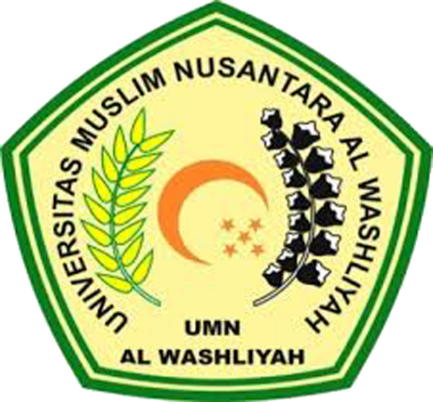 FAKULTAS KEGURUAN DAN ILMU PENDIDIKANUNIVERSITAS MUSLIM NUSANTARA AL WASHLIYAHMEDAN2021PENGEMBANGAN MODEL PEMBELAJARAN SAVI (SOMATIC, AUDITORY, VISUAL, AND INTELLECTUAL) MENINGKATKAN AKTIVITAS DAN HASIL BELAJAR MATEMATIKA SISWA Skripsi ini Diajukan Sebagai Syarat Untuk Mendapatkan Gelar Sarjana PendidikanPada Jurusan Pendidikan Matematika dan Ilmu Pengetahuan AlamProgram Studi Pendidikan MatematikaSKRIPSIOlehPUTRI LIAN SARI NPM 161114046FAKULTAS KEGURUAN DAN ILMU PENDIDIKANUNIVERSITAS MUSLIM NUSANTARA AL WASHLIYAH